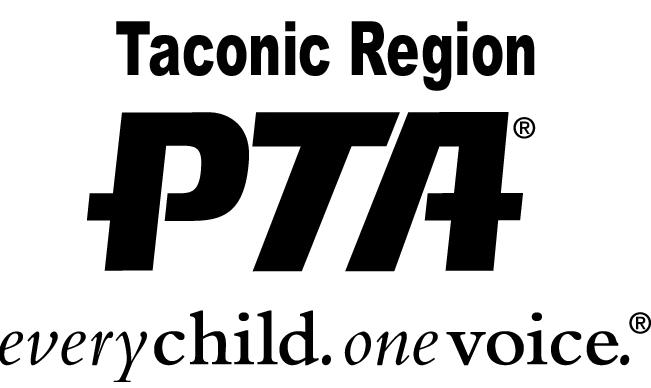 OUTSTANDING UNIT PROGRAM AWARDAPPLICATIONPlease print:Program / Event: _____________________________________________________Program / Event Chairperson:  __________________________________________PTA Unit / Council Name:  ______________________________________________PTA Code # 17 - __________PTA Contact Person:  __________________________________________________PTA Position / Title:  ___________________________________________________Home Phone #:  _____________________   Cell Phone #______________________PTA President’s Signature:_______________________________________________